SOLICITANTESOLICITANTESOLICITANTESOLICITANTESOLICITANTESOLICITANTERAZÃO SOCIAL:NOME FANTASIA:CNPJ:COORDENADOR DO PROJETO:CARGO:E-MAIL:TELEFONES:                                 (   )Cel: (   )(   )(   )SITE:DATA DE APROVAÇÃO DA ENTRADA NO PARQUE TECNOLÓGICO:DATA DE APROVAÇÃO DA ENTRADA NO PARQUE TECNOLÓGICO:1- EMPRESA1- EMPRESA1- EMPRESA1- EMPRESA1- EMPRESA1- EMPRESA1.1 Em qual Parque Tecnológico do Estado de Minas Gerais está localizado a unidade da empresa?1.1 Em qual Parque Tecnológico do Estado de Minas Gerais está localizado a unidade da empresa?1.1 Em qual Parque Tecnológico do Estado de Minas Gerais está localizado a unidade da empresa?1.1 Em qual Parque Tecnológico do Estado de Minas Gerais está localizado a unidade da empresa?1.1 Em qual Parque Tecnológico do Estado de Minas Gerais está localizado a unidade da empresa?1.1 Em qual Parque Tecnológico do Estado de Minas Gerais está localizado a unidade da empresa?1.2 A empresa possui outra unidade fora do Parque Tecnológico?   (     ) SIM            (     ) NÃO1.2 A empresa possui outra unidade fora do Parque Tecnológico?   (     ) SIM            (     ) NÃO1.2 A empresa possui outra unidade fora do Parque Tecnológico?   (     ) SIM            (     ) NÃO1.2 A empresa possui outra unidade fora do Parque Tecnológico?   (     ) SIM            (     ) NÃO1.2 A empresa possui outra unidade fora do Parque Tecnológico?   (     ) SIM            (     ) NÃO1.2 A empresa possui outra unidade fora do Parque Tecnológico?   (     ) SIM            (     ) NÃO1.3 Se sim, qual é a localização? (Cidade/Estado)1.3 Se sim, qual é a localização? (Cidade/Estado)1.3 Se sim, qual é a localização? (Cidade/Estado)1.3 Se sim, qual é a localização? (Cidade/Estado)1.3 Se sim, qual é a localização? (Cidade/Estado)1.3 Se sim, qual é a localização? (Cidade/Estado)1.4 Descrever a área/mercado de atuação da empresa, e as principais linhas de produtos e/ou serviços ofertados pela empresa.1.4 Descrever a área/mercado de atuação da empresa, e as principais linhas de produtos e/ou serviços ofertados pela empresa.1.4 Descrever a área/mercado de atuação da empresa, e as principais linhas de produtos e/ou serviços ofertados pela empresa.1.4 Descrever a área/mercado de atuação da empresa, e as principais linhas de produtos e/ou serviços ofertados pela empresa.1.4 Descrever a área/mercado de atuação da empresa, e as principais linhas de produtos e/ou serviços ofertados pela empresa.1.4 Descrever a área/mercado de atuação da empresa, e as principais linhas de produtos e/ou serviços ofertados pela empresa.1.5 Indicar a formação acadêmica, área de especialidade e experiência profissional da equipe envolvida na execução do projeto de inovação.1.5 Indicar a formação acadêmica, área de especialidade e experiência profissional da equipe envolvida na execução do projeto de inovação.1.5 Indicar a formação acadêmica, área de especialidade e experiência profissional da equipe envolvida na execução do projeto de inovação.1.5 Indicar a formação acadêmica, área de especialidade e experiência profissional da equipe envolvida na execução do projeto de inovação.1.5 Indicar a formação acadêmica, área de especialidade e experiência profissional da equipe envolvida na execução do projeto de inovação.1.5 Indicar a formação acadêmica, área de especialidade e experiência profissional da equipe envolvida na execução do projeto de inovação.1.6 Breve histórico da empresa, destacando os principais marcos e mudanças organizacionais, tecnológicas e empresariais de sua trajetória, incluindo Certificações (ISO, Ambiental, entre outras).1.6 Breve histórico da empresa, destacando os principais marcos e mudanças organizacionais, tecnológicas e empresariais de sua trajetória, incluindo Certificações (ISO, Ambiental, entre outras).1.6 Breve histórico da empresa, destacando os principais marcos e mudanças organizacionais, tecnológicas e empresariais de sua trajetória, incluindo Certificações (ISO, Ambiental, entre outras).1.6 Breve histórico da empresa, destacando os principais marcos e mudanças organizacionais, tecnológicas e empresariais de sua trajetória, incluindo Certificações (ISO, Ambiental, entre outras).1.6 Breve histórico da empresa, destacando os principais marcos e mudanças organizacionais, tecnológicas e empresariais de sua trajetória, incluindo Certificações (ISO, Ambiental, entre outras).1.6 Breve histórico da empresa, destacando os principais marcos e mudanças organizacionais, tecnológicas e empresariais de sua trajetória, incluindo Certificações (ISO, Ambiental, entre outras).2- PROJETO DE INOVAÇÃO/INVESTIMENTO2- PROJETO DE INOVAÇÃO/INVESTIMENTO2- PROJETO DE INOVAÇÃO/INVESTIMENTO2- PROJETO DE INOVAÇÃO/INVESTIMENTO2- PROJETO DE INOVAÇÃO/INVESTIMENTO2- PROJETO DE INOVAÇÃO/INVESTIMENTO2.1 Inovação tecnológica - Informar aspectos de caráter técnico. Descrever a motivação original que culminou na elaboração desta proposta. Mencionar novas demandas ou problemas existentes que serão atendidos pelos resultados esperados oriundos dessa proposta.2.1 Inovação tecnológica - Informar aspectos de caráter técnico. Descrever a motivação original que culminou na elaboração desta proposta. Mencionar novas demandas ou problemas existentes que serão atendidos pelos resultados esperados oriundos dessa proposta.2.1 Inovação tecnológica - Informar aspectos de caráter técnico. Descrever a motivação original que culminou na elaboração desta proposta. Mencionar novas demandas ou problemas existentes que serão atendidos pelos resultados esperados oriundos dessa proposta.2.1 Inovação tecnológica - Informar aspectos de caráter técnico. Descrever a motivação original que culminou na elaboração desta proposta. Mencionar novas demandas ou problemas existentes que serão atendidos pelos resultados esperados oriundos dessa proposta.2.1 Inovação tecnológica - Informar aspectos de caráter técnico. Descrever a motivação original que culminou na elaboração desta proposta. Mencionar novas demandas ou problemas existentes que serão atendidos pelos resultados esperados oriundos dessa proposta.2.1 Inovação tecnológica - Informar aspectos de caráter técnico. Descrever a motivação original que culminou na elaboração desta proposta. Mencionar novas demandas ou problemas existentes que serão atendidos pelos resultados esperados oriundos dessa proposta.2.2 Objetivos –  Os objetivos deverão ser bem definidos, compatíveis com o prazo proposto, e permitir a adequada compreensão do que a empresa pretende desenvolver com o financiamento da FAPEMIG/BDMG.2.2 Objetivos –  Os objetivos deverão ser bem definidos, compatíveis com o prazo proposto, e permitir a adequada compreensão do que a empresa pretende desenvolver com o financiamento da FAPEMIG/BDMG.2.2 Objetivos –  Os objetivos deverão ser bem definidos, compatíveis com o prazo proposto, e permitir a adequada compreensão do que a empresa pretende desenvolver com o financiamento da FAPEMIG/BDMG.2.2 Objetivos –  Os objetivos deverão ser bem definidos, compatíveis com o prazo proposto, e permitir a adequada compreensão do que a empresa pretende desenvolver com o financiamento da FAPEMIG/BDMG.2.2 Objetivos –  Os objetivos deverão ser bem definidos, compatíveis com o prazo proposto, e permitir a adequada compreensão do que a empresa pretende desenvolver com o financiamento da FAPEMIG/BDMG.2.2 Objetivos –  Os objetivos deverão ser bem definidos, compatíveis com o prazo proposto, e permitir a adequada compreensão do que a empresa pretende desenvolver com o financiamento da FAPEMIG/BDMG.2.3 Metodologia – Descrever as etapas a serem adotadas para execução da proposta, assim como os meios a serem utilizados. Citar quais tecnologias estão envolvidas, quais desafios técnicos e operacionais são esperados. 2.3 Metodologia – Descrever as etapas a serem adotadas para execução da proposta, assim como os meios a serem utilizados. Citar quais tecnologias estão envolvidas, quais desafios técnicos e operacionais são esperados. 2.3 Metodologia – Descrever as etapas a serem adotadas para execução da proposta, assim como os meios a serem utilizados. Citar quais tecnologias estão envolvidas, quais desafios técnicos e operacionais são esperados. 2.3 Metodologia – Descrever as etapas a serem adotadas para execução da proposta, assim como os meios a serem utilizados. Citar quais tecnologias estão envolvidas, quais desafios técnicos e operacionais são esperados. 2.3 Metodologia – Descrever as etapas a serem adotadas para execução da proposta, assim como os meios a serem utilizados. Citar quais tecnologias estão envolvidas, quais desafios técnicos e operacionais são esperados. 2.3 Metodologia – Descrever as etapas a serem adotadas para execução da proposta, assim como os meios a serem utilizados. Citar quais tecnologias estão envolvidas, quais desafios técnicos e operacionais são esperados. 2.4 Mercado: Informar sobre as características do mercado no qual a empresa participa e/ou pretende participar.2.4 Mercado: Informar sobre as características do mercado no qual a empresa participa e/ou pretende participar.2.4 Mercado: Informar sobre as características do mercado no qual a empresa participa e/ou pretende participar.2.4 Mercado: Informar sobre as características do mercado no qual a empresa participa e/ou pretende participar.2.4 Mercado: Informar sobre as características do mercado no qual a empresa participa e/ou pretende participar.2.4 Mercado: Informar sobre as características do mercado no qual a empresa participa e/ou pretende participar.2.4.1 Benefícios e Diferenciais:  Quais serão os diferenciais esperados pela inovação apresentada, em relação aos concorrentes?2.4.1 Benefícios e Diferenciais:  Quais serão os diferenciais esperados pela inovação apresentada, em relação aos concorrentes?2.4.1 Benefícios e Diferenciais:  Quais serão os diferenciais esperados pela inovação apresentada, em relação aos concorrentes?2.4.1 Benefícios e Diferenciais:  Quais serão os diferenciais esperados pela inovação apresentada, em relação aos concorrentes?2.4.1 Benefícios e Diferenciais:  Quais serão os diferenciais esperados pela inovação apresentada, em relação aos concorrentes?2.4.1 Benefícios e Diferenciais:  Quais serão os diferenciais esperados pela inovação apresentada, em relação aos concorrentes?2.4.2 Resultado : Qual é a expectativa de crescimento da competitividade e produtividade com a presente proposta?2.4.2 Resultado : Qual é a expectativa de crescimento da competitividade e produtividade com a presente proposta?2.4.2 Resultado : Qual é a expectativa de crescimento da competitividade e produtividade com a presente proposta?2.4.2 Resultado : Qual é a expectativa de crescimento da competitividade e produtividade com a presente proposta?2.4.2 Resultado : Qual é a expectativa de crescimento da competitividade e produtividade com a presente proposta?2.4.2 Resultado : Qual é a expectativa de crescimento da competitividade e produtividade com a presente proposta?2.5 Cronograma de implantação com usos e fontes do projeto (preencher o quadro anexo)2.5 Cronograma de implantação com usos e fontes do projeto (preencher o quadro anexo)2.5 Cronograma de implantação com usos e fontes do projeto (preencher o quadro anexo)2.5 Cronograma de implantação com usos e fontes do projeto (preencher o quadro anexo)2.5 Cronograma de implantação com usos e fontes do projeto (preencher o quadro anexo)2.5 Cronograma de implantação com usos e fontes do projeto (preencher o quadro anexo)Qual é o valor solicitado no Programa PROPTEC: R$ ____________________Qual é o valor solicitado no Programa PROPTEC: R$ ____________________Qual é o valor solicitado no Programa PROPTEC: R$ ____________________Qual é o valor solicitado no Programa PROPTEC: R$ ____________________Qual é o valor solicitado no Programa PROPTEC: R$ ____________________Qual é o valor solicitado no Programa PROPTEC: R$ ____________________2.6 Justificativa dos investimentos apresentados.2.6 Justificativa dos investimentos apresentados.2.6 Justificativa dos investimentos apresentados.2.6 Justificativa dos investimentos apresentados.2.6 Justificativa dos investimentos apresentados.2.6 Justificativa dos investimentos apresentados.2.7 A empresa possui ou tem expectativa de parcerias com Universidades e/ou Centros de Pesquisa? (      ) SIM (      ) NÃO2.7 A empresa possui ou tem expectativa de parcerias com Universidades e/ou Centros de Pesquisa? (      ) SIM (      ) NÃO2.7 A empresa possui ou tem expectativa de parcerias com Universidades e/ou Centros de Pesquisa? (      ) SIM (      ) NÃO2.7 A empresa possui ou tem expectativa de parcerias com Universidades e/ou Centros de Pesquisa? (      ) SIM (      ) NÃO2.7 A empresa possui ou tem expectativa de parcerias com Universidades e/ou Centros de Pesquisa? (      ) SIM (      ) NÃO2.7 A empresa possui ou tem expectativa de parcerias com Universidades e/ou Centros de Pesquisa? (      ) SIM (      ) NÃO2.8 Qual(is)?2.8 Qual(is)?2.8 Qual(is)?2.8 Qual(is)?2.8 Qual(is)?2.8 Qual(is)?2.9 A empresa possui alguma propriedade intelectual?               (      ) SIM (      )NÃO2.9 A empresa possui alguma propriedade intelectual?               (      ) SIM (      )NÃO2.9 A empresa possui alguma propriedade intelectual?               (      ) SIM (      )NÃO2.9 A empresa possui alguma propriedade intelectual?               (      ) SIM (      )NÃO2.9 A empresa possui alguma propriedade intelectual?               (      ) SIM (      )NÃO2.9 A empresa possui alguma propriedade intelectual?               (      ) SIM (      )NÃO2.10 Qual(is)?         (      ) marca     (     ) patente     (     ) desenho Industrial     (     ) Software     (     ) Outra:2.10 Qual(is)?         (      ) marca     (     ) patente     (     ) desenho Industrial     (     ) Software     (     ) Outra:2.10 Qual(is)?         (      ) marca     (     ) patente     (     ) desenho Industrial     (     ) Software     (     ) Outra:2.10 Qual(is)?         (      ) marca     (     ) patente     (     ) desenho Industrial     (     ) Software     (     ) Outra:2.10 Qual(is)?         (      ) marca     (     ) patente     (     ) desenho Industrial     (     ) Software     (     ) Outra:2.10 Qual(is)?         (      ) marca     (     ) patente     (     ) desenho Industrial     (     ) Software     (     ) Outra:2.11 A empresa realizou buscas no INPI (Banco de Patentes) quanto a Marcas, Patentes de Invenção (PI), Patentes de Modelo de Utilidade(MU) e Desenho Industrial (DI)?2.11 A empresa realizou buscas no INPI (Banco de Patentes) quanto a Marcas, Patentes de Invenção (PI), Patentes de Modelo de Utilidade(MU) e Desenho Industrial (DI)?2.11 A empresa realizou buscas no INPI (Banco de Patentes) quanto a Marcas, Patentes de Invenção (PI), Patentes de Modelo de Utilidade(MU) e Desenho Industrial (DI)?2.11 A empresa realizou buscas no INPI (Banco de Patentes) quanto a Marcas, Patentes de Invenção (PI), Patentes de Modelo de Utilidade(MU) e Desenho Industrial (DI)?   (       ) SIM           (       ) NÃO   (       ) SIM           (       ) NÃO2.12 Qual(is) busca(s)? 2.12 Qual(is) busca(s)? 2.12 Qual(is) busca(s)? 2.12 Qual(is) busca(s)? 2.12 Qual(is) busca(s)? 2.12 Qual(is) busca(s)? 2.13 O desenvolvimento do projeto vai gerar propriedade intelectual?2.13 O desenvolvimento do projeto vai gerar propriedade intelectual?2.13 O desenvolvimento do projeto vai gerar propriedade intelectual?2.13 O desenvolvimento do projeto vai gerar propriedade intelectual?   (       ) SIM           (       ) NÃO   (       ) SIM           (       ) NÃO2.14 Qual(is)?         (      ) marca     (     ) patente     (     ) desenho Industrial     (     ) Software     (     ) Outra:2.14 Qual(is)?         (      ) marca     (     ) patente     (     ) desenho Industrial     (     ) Software     (     ) Outra:2.14 Qual(is)?         (      ) marca     (     ) patente     (     ) desenho Industrial     (     ) Software     (     ) Outra:2.14 Qual(is)?         (      ) marca     (     ) patente     (     ) desenho Industrial     (     ) Software     (     ) Outra:2.14 Qual(is)?         (      ) marca     (     ) patente     (     ) desenho Industrial     (     ) Software     (     ) Outra:2.14 Qual(is)?         (      ) marca     (     ) patente     (     ) desenho Industrial     (     ) Software     (     ) Outra:2.15 Descrever:2.15 Descrever:2.15 Descrever:2.15 Descrever:2.15 Descrever:2.15 Descrever:2.16 A empresa já recebeu outros financiamentos ou subvenção econômica em outras ocasiões? (informar de quais instituições e respectivos valores)2.16 A empresa já recebeu outros financiamentos ou subvenção econômica em outras ocasiões? (informar de quais instituições e respectivos valores)2.16 A empresa já recebeu outros financiamentos ou subvenção econômica em outras ocasiões? (informar de quais instituições e respectivos valores)2.16 A empresa já recebeu outros financiamentos ou subvenção econômica em outras ocasiões? (informar de quais instituições e respectivos valores)2.16 A empresa já recebeu outros financiamentos ou subvenção econômica em outras ocasiões? (informar de quais instituições e respectivos valores)2.16 A empresa já recebeu outros financiamentos ou subvenção econômica em outras ocasiões? (informar de quais instituições e respectivos valores)2.17 Informações Adicionais: 2.17 Informações Adicionais: 2.17 Informações Adicionais: 2.17 Informações Adicionais: 2.17 Informações Adicionais: 2.17 Informações Adicionais: 3- ANEXOS3- ANEXOS3- ANEXOS3- ANEXOS3- ANEXOS3- ANEXOS3.1 Anexar ofício fornecido pela Direção do Parque Tecnológico, comprovando a habilitação da empresa no Parque. 3.1 Anexar ofício fornecido pela Direção do Parque Tecnológico, comprovando a habilitação da empresa no Parque. 3.1 Anexar ofício fornecido pela Direção do Parque Tecnológico, comprovando a habilitação da empresa no Parque. 3.1 Anexar ofício fornecido pela Direção do Parque Tecnológico, comprovando a habilitação da empresa no Parque. 3.1 Anexar ofício fornecido pela Direção do Parque Tecnológico, comprovando a habilitação da empresa no Parque. 3.1 Anexar ofício fornecido pela Direção do Parque Tecnológico, comprovando a habilitação da empresa no Parque. Data: ______/_______/_________Assinatura do Solicitante: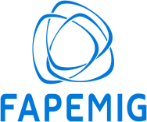 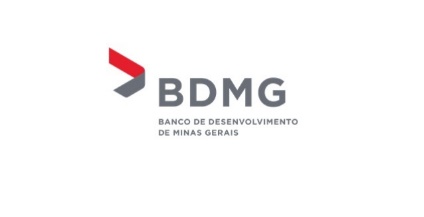 